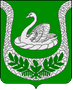 Совет  депутатовмуниципального образования«Фалилеевское сельское поселение»муниципального образования «Кингисеппский муниципальный район»Ленинградской области(третий созыв)РЕШЕНИЕ от 12.04.2016года  №128 О внесении изменений в Решение Совета депутатовмуниципального образования «Фалилеевское сельское поселение» муниципального образования«Кингисеппский муниципальный район»Ленинградской области от 11.12.2015 года №99 «О бюджетемуниципального образования «Фалилеевское сельское поселение» муниципального образования «Кингисеппский муниципальный район» Ленинградской областина 2016год»В соответствии с Бюджетным кодексом Российской Федерации и Уставом муниципального образования «Фалилеевское сельское поселение» муниципального образования «Кингисеппский муниципальный район»Ленинградской области, Совет депутатов муниципального образования «Фалилеевскоесельское поселение» муниципального образования «Кингисеппский муниципальный район» Ленинградской областиРЕШИЛ:1. Внести  в решение Совета депутатов муниципального образования «Фалилеевское сельское поселение» муниципального образования «Кингисеппский муниципальный район» Ленинградской области от 11.12.2015 года № 99«О  бюджете муниципального образования «Фалилеевское сельское поселение» муниципального образования «Кингисеппский муниципальный район» Ленинградской области на 2016 год»следующие изменения:1.1. В пункте 15 цифры «4 477,7» заменить цифрами «4 477,8».1.2.  Дополнить приложением № 5.2. «Изменение в распределение бюджетных ассигнований по разделам, подразделам бюджетной классификации расходов бюджета муниципального образования «Фалилеевское сельское поселение» муниципального образования «Кингисеппский муниципальный район» Ленинградской области на 2016 год» следующего содержания:«Приложение № 5.2к решению Совета депутатов МО «Фалилеевское сельское поселение» муниципального образования «Кингисеппский муниципальный район» Ленинградской области                              от 11.12.2015 года № 99ИЗМЕНЕНИЕ РАСПРЕДЕЛЕНИЯ
 бюджетных ассигнований по разделам, подразделам бюджетной классификации расходов бюджета муниципального образования «Фалилеевское сельское поселение» муниципального образования «Кингисеппский муниципальный район» Ленинградской областина 2016 год, предусмотренных приложением 5 к решению Совета депутатов муниципального образования «Фалилеевское сельское поселение» муниципального образования «Кингисеппский муниципальный район» Ленинградской области«О бюджете муниципального образования «Фалилеевское сельское поселение» муниципального образования «Кингисеппский муниципальный район» Ленинградской областина 2016 год»1.3. Дополнить приложением 6.2. «Изменение ведомственной структуры расходов бюджета муниципального образования «Фалилеевское сельское поселение» муниципального образования «Кингисеппский муниципальный район» Ленинградской областина 2016 год» следующего содержания:«Приложение № 6.2к решению Совета депутатов МО «Фалилеевское сельское поселение» муниципального образования «Кингисеппский муниципальный район» Ленинградской области                              от 11.12.2015 года № 99ИЗМЕНЕНИЕ Ведомственной структуры расходов бюджета муниципального образования «Фалилеевское сельское поселение» муниципального образования «Кингисеппский муниципальный район» Ленинградской областина 2016 год, предусмотренных приложением 6 к решению Совета депутатов муниципального образования «Фалилеевское сельское поселение» муниципального образования «Кингисеппский муниципальный район» Ленинградской области «О бюджете муниципального образования «Фалилеевское сельское поселение» муниципального образования «Кингисеппский муниципальный район» Ленинградской областина 2016 год»Глава муниципального образования «Фалилеевское сельское поселение»                                         И.Б.Лыткин	НаименованиеГРБСРзПРЦСРВРСумма(тысяч рублей)НаименованиеГРБСРзПРЦСРВРСумма(тысяч рублей)Всего0,0АДМИНИСТРАЦИЯ МО ФАЛИЛЕЕВСКОЕ С/П9120,0ОБЩЕГОСУДАРСТВЕННЫЕ ВОПРОСЫ91201000,1Функционирование Правительства Российской Федерации, высших исполнительных органов государственной власти субъектов Российской Федерации, местных администраций91201040,1Обеспечение деятельности органов местного самоуправления912010486 0 00 000000,1Обеспечение деятельности аппаратов органов местного самоуправления912010486 4 00 000000,1Непрограммные расходы912010486 4 01 000000,1Расходы на обеспечение функций органов местного самоуправления912010486 4 01 001200,1Уплата налогов, сборов и иных платежей912010486 4 01 001208500,1НАЦИОНАЛЬНАЯ ЭКОНОМИКА91204000,0Дорожное хозяйство (дорожные фонды)91204090,0Муниципальная программа муниципального образования "Фалилеевское сельское поселение" "Реализация социально-значимых проектов на территории муниципального образования "Фалилеевское сельское поселение" МО "Кингисеппский муниципальный район" Ленинградской области"912040943 0 00 000000,0Подпрограмма "Содействие развитию иных форм местного самоуправления на части территорий муниципального образования "Фалилеевское сельское поселение"912040943 1 00 000000,0Основное мероприятие "Развитие частей территории населенных пунктов муниципального образования "Фалилеевское сельское поселение", в том числе являющихся административными центрами поселения"912040943 1 01 000000,0Расходы на реализацию областного закона от 14.12.2012 года № 95-оз "О содействии развитию на части территорий муниципальных образований Ленинградской области иных форм местного самоуправления"912040943 1 01 S088038,6Иные закупки товаров, работ и услуг для обеспечения государственных (муниципальных) нужд912040943 1 01 S088024038,6Расходы на реализацию областного закона от 12.05.2015 года № 42-оз "О содействии развитию иных форм местного самоуправления на части территорий населенных пунктов Ленинградской области, являющихся административными центрами поселений"912040943 1 01 S4390-38,6Иные закупки товаров, работ и услуг для обеспечения государственных (муниципальных) нужд912040943 1 01 S4390240-38,6ЖИЛИЩНО-КОММУНАЛЬНОЕ ХОЗЯЙСТВО9120500-0,1Благоустройство9120503-0,1Непрограммные расходы органов местного самоуправления912050387 0 00 00000-0,1Непрограммные расходы912050387 9 00 00000-0,1Непрограммные расходы912050387 9 01 00000-0,1Содержание, обслуживание, капитальный и текущий ремонт объектов уличного освещения912050387 9 01 80190-6,1Иные закупки товаров, работ и услуг для обеспечения государственных (муниципальных) нужд912050387 9 01 80190240-6,1Озеленение территории муниципального образования912050387 9 01 8020026,0Иные закупки товаров, работ и услуг для обеспечения государственных (муниципальных) нужд912050387 9 01 8020024026,0Поддержка проектов местных инициатив граждан912050387 9 01 80280-20,0Иные закупки товаров, работ и услуг для обеспечения государственных (муниципальных) нужд912050387 9 01 80280240-20,0